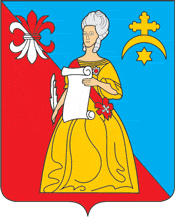 Калужская областьЖуковский районАДМИНИСТРАЦИЯгородского поселения «Город Кременки»ПОСТАНОВЛЕНИЕ«Об утверждении программы (плана) «Профилактика рисков причинения вреда (ущерба) охраняемым законом ценностям по муниципальному контролю в сфере благоустройства на территории городское поселение  «Город Кремёнки» на 2023 год»           22.12.2022г.                                                                                                                     № 160-пг. КремёнкиВ соответствии со статьёй 44 Федерального закона от 31.07.2020 № 248-ФЗ «О государственном контроле (надзоре) и муниципальном контроле в Российской Федерации», статьёй 17.1 Федерального закона от 06.10.2003 № 131-ФЗ «Об общих принципах организации местного самоуправления в Российской Федерации», постановлением Правительства Российской Федерации от 25.06.2021 № 990 «Об утверждении Правил разработки и утверждения контрольными (надзорными) органами программы профилактики рисков причинения вреда (ущерба) охраняемым законом ценностям», администрация городского поселения «Город Кремёнки»,ПОСТАНОВЛЯЕТ:1. Утвердить программу (план) «Профилактика рисков причинения вреда (ущерба) охраняемым законом ценностям по муниципальному  контролю в сфере благоустройства на территории городского поселения «Город Кременки» на 2023 год» согласно приложению.2. Обеспечить размещение настоящего постановления на официальном сайте администрации городского поселения  «Город Кремёнки».3. Контроль, за исполнением настоящего постановления возложить на заместителя Главы администрации – начальника отдела муниципального хозяйства.Глава Администрации                                                                           С.Н. ГусевПриложениек ПостановлениюАдминистрацииГП «Город Кременки»от ___ _____202___ г. N___-пПРОГРАММА (ПЛАН)профилактики рисков причинения вреда (ущерба) охраняемым законом ценностям по муниципальному контролю в сфере благоустройствана территориигородского поселения  «Город Кремёнки» на 2023 годРаздел I. Анализ текущего состояния осуществления вида контроля, описание текущего уровня развития профилактической деятельности контрольного (надзорного) органа, характеристика проблем, на решение которых направлена программа профилактики рисков причинения вредаАдминистрация городского поселения  «Город Кремёнки» (далее – контрольный (надзорный) орган) в соответствии с Положением о муниципальном контроле за исполнением  на территории городского поселения «Город Кремёнки» (далее – Положение),  осуществляет муниципальный  контроль в сфере благоустройства.Раздел II. Цели и задачи реализации программы профилактики рисков причинения вреда.	Цели разработки Программы и проведение профилактической работы:	- предупреждение нарушения подконтрольными субъектами обязательных требований, требований, установленных муниципальными правовыми актами, включая устранение причин, факторов и условий, способствующих возможному нарушению обязательных требований;	- повышение прозрачности системы муниципального контроля;	- формирование единого понимания обязательных требований, требований, установленных муниципальными правовыми актами и создание системы профилактики правонарушений, направленной на выявление и предупреждение причин и условий, способствующих совершению правонарушений;	- повышение уровня правовой грамотности подконтрольных субъектов, в том числе путём доступности информации об обязательных требованиях и необходимых мерах по их исполнению;	- мотивация подконтрольных субъектов к добросовестному поведению.	Проведение профилактических мероприятий Программы позволяет решить следующие задачи:	- выявление причин, факторов и условий, способствующих причинению вреда (ущерба) охраняемым законом ценностям и нарушению обязательных требований, определение способов устранения или снижения рисков их возникновения;	- устранение причин, факторов и условий, способствующих возможному причинению вреда (ущерба) охраняемым законом ценностям и нарушению обязательных требований;	- установление и оценка зависимости видов, форм и интенсивности профилактических мероприятий от особенностей конкретных подконтрольных субъектов (объектов) и присвоенного им уровня риска, проведение профилактических мероприятий с учётом данных факторов;	- определение перечня видов и сбор статистических данных, необходимых для организации профилактической работы;	- повышение квалификации кадрового состава контрольно-надзорного органа;	- снижение уровня административной нагрузки на организации и граждан, осуществляющих предпринимательскую деятельность;	- создание системы консультирования подконтрольных субъектов, в том числе с использованием современных информационно-телекоммуникационных технологий;	- другие задачи в зависимости от выявленных проблем в регулируемой сфере и текущего состояния профилактической работы.	Сроки реализации Программы приведены в перечне основных профилактических мероприятий на 2023 год.	В Программу возможно внесение изменений и корректировка перечня мероприятий в связи с необходимостью осуществления профилактических мер, в частности проведения обязательных профилактических визитов. Изменения в данную часть Программы в случае необходимости вносятся ежемесячно без проведения публичного обсуждения.Раздел III. Перечень профилактических мероприятий, сроки (периодичность) их проведенияМероприятия программы представляют собой комплекс мер, направленных на достижение целей и решение основных задач настоящей Программы. Перечень основных профилактических мероприятий Программы на 2023 год приведён в таблице №1.                                                                                                                                          Таблица № 1Раздел IV. Показатели результативности и эффективности программы профилактики рисков причинения вредаФинансирование исполнения функции по осуществлению муниципального контроля осуществляется в рамках бюджетных средств администрацией городского поселения «Город Кремёнки». Отдельное финансирование на проведение контрольных мероприятий и реализации настоящей программы не предусмотрено.Перечень уполномоченных лиц, ответственных за организацию и проведение профилактических мероприятий Программы на 2023 год приведён в таблице № 2. Текущее управление и контроль за ходом реализации Программы осуществляет администрация городского поселения «Город Кремёнки». Ответственным исполнителем Программы является отдел муниципального хозяйства администрации городского поселения «Город Кремёнки».Мониторинг реализации Программы осуществляется на регулярной основе.Результаты профилактической работы включаются в ежегодные доклады об осуществлении муниципального жилищного  контроля и в виде отдельного информационного сообщения размещаются на официальном сайте городского поселения «Город Кремёнки» (http://ruwww.mo-kremenki.ru/index.php) в информационно-коммуникационной сети «Интернет».Таблица № 2Ожидаемый результат Программы - снижение количества выявленных нарушений обязательных требований, требований, установленных муниципальными правовыми актами при увеличении количества и качества проводимых профилактических мероприятий.Методика оценки эффективности профилактических мероприятий предназначена способствовать максимальному достижению общественно значимых результатов снижения причиняемого подконтрольными субъектами вреда (ущерба) охраняемым законом ценностям при проведении профилактических мероприятий.Показатели эффективности:Таблица 3 Отчётным периодом для определения значений показателей является календарный год.№ п/пПрофилактические мероприятияПериодичность проведенияАдресат мероприятия12341.Размещение на официальном сайте городского поселения «Город Кремёнки» актуальной информации;Юридические лица, индивидуальные предприниматели, граждане, органы государственной власти, органы местного самоуправления1.тексты нормативных правовых актов, регулирующих осуществление муниципального  контроля в сфере благоустройства;поддерживать в актуальном состоянииЮридические лица, индивидуальные предприниматели, граждане, органы государственной власти, органы местного самоуправления1.сведения об изменениях, внесённых в нормативные правовые акты, регулирующие осуществление муниципального  контроля в сфере благоустройства, о сроках и порядке их вступления в силу;по мере необходимостиЮридические лица, индивидуальные предприниматели, граждане, органы государственной власти, органы местного самоуправления1.перечень нормативных правовых актов с указанием структурных единиц этих актов, содержащих обязательные требования, оценка соблюдения которых является предметом контроля, а также информацию о мерах ответственности, применяемых при нарушении обязательных требований, с текстами в действующей редакции;поддерживать в актуальном состоянииЮридические лица, индивидуальные предприниматели, граждане, органы государственной власти, органы местного самоуправления1.перечень индикаторов риска нарушения обязательных требований, порядок отнесения объектов контроля к категориям риска;не позднее 3 рабочих дней после утвержденияЮридические лица, индивидуальные предприниматели, граждане, органы государственной власти, органы местного самоуправления1.перечень объектов контроля, учитываемых в рамках формирования ежегодного плана контрольных (надзорных) мероприятий, с указанием категории риска;не позднее 10 рабочих дней после утвержденияЮридические лица, индивидуальные предприниматели, граждане, органы государственной власти, органы местного самоуправления1.исчерпывающий перечень сведений, которые могут запрашиваться контрольным (надзорным) органом у контролируемого лица;в течение 2023 г, поддерживать в актуальном состоянииЮридические лица, индивидуальные предприниматели, граждане, органы государственной власти, органы местного самоуправления1.сведения о способах получения консультаций по вопросам соблюдения обязательных требований;в течение 2023 г, поддерживать в актуальном состоянииЮридические лица, индивидуальные предприниматели, граждане, органы государственной власти, органы местного самоуправления1.сведения о порядке досудебного обжалования решений контрольного (надзорного) органа, действий (бездействия) его должностных лиц;в течение 2023 г, поддерживать в актуальном состоянииЮридические лица, индивидуальные предприниматели, граждане, органы государственной власти, органы местного самоуправления1.доклады, содержащие результаты обобщения правоприменительной практики контрольного (надзорного) органа;в срок до 3 дней со дня утверждения доклада Юридические лица, индивидуальные предприниматели, граждане, органы государственной власти, органы местного самоуправления1.письменные разъяснения, подписанные уполномоченным должностным лицомв случае осуществления консультирования по однотипным обращениям контролируемых лицЮридические лица, индивидуальные предприниматели, граждане, органы государственной власти, органы местного самоуправления1.Программы профилактики на 2023 г. не позднее 1 октября 2023 г. (проект Программы для общественного обсуждения);в течение 5 дней со дня утверждения (утвержденной Программы)Юридические лица, индивидуальные предприниматели, граждане, органы государственной власти, органы местного самоуправления1.Ежегодных планов проведения плановых контрольных (надзорных) мероприятий по муниципальному контролю в сфере благоустройства.в течение 5 рабочих дней со дня их утверждения (до 15 декабря года, предшествующего году реализации ежегодного плана)Юридические лица, индивидуальные предприниматели, граждане, органы государственной власти, органы местного самоуправления2.Информирование контролируемых лиц и иных заинтересованных лиц по вопросам соблюдения обязательных требований  законодательства посредством: публикаций в средствах массовой информации в течение 2023 годаЮридические лица, индивидуальные предприниматели, граждане, органы государственной власти, органы местного самоуправления3.Обобщение контрольным (надзорным) органом правоприменительной практики осуществления муниципального  контроля в сфере благоустройства в части компетенцииежегодно, не позднее 1 марта 2023 годаЮридические лица, индивидуальные предприниматели, граждане, органы государственной власти, органы местного самоуправления4.Объявление предостережения о недопустимости нарушения обязательных требований в установленных законодательством случаяхВ соответствии с законодательствомЮридические лица, индивидуальные предприниматели, граждане, органы государственной власти, органы местного самоуправления5.Консультирование должностным лицом контрольного (надзорного) органа (по телефону, посредством видео-конференц-связи, на личном приеме либо в ходе проведения  профилактического мероприятия, контрольного (надзорного) мероприятия)по вопросам, связанным с организацией и осуществлением муниципального   контроля в сфере благоустройства в отношении контролируемых лицПо обращениям контролируемых лиц и их представителей, поступившим в течение 2023 годаЮридические лица, индивидуальные предприниматели, граждане, органы государственной власти, органы местного самоуправления6.Проведение обязательных профилактических визитов в отношении контролируемых лиц, приступающих к осуществлению деятельности в определенной сферене реже чем 2 раза в год (II и IV квартал 2023 г.)Юридические лица, индивидуальные предприниматели, граждане, органы государственной власти, органы местного самоуправления7.Разработка и утверждение Программы (Плана) профилактики рисков причинения вреда (ущерба) охраняемым законом ценностям по муниципальному контролю в сфере благоустройства на территории городского поселения «Город Кремёнки» на 2023 годне позднее 1 октября 2023 г. (разработка);не позднее 20 декабря 2023 г.(утверждение)Юридические лица, индивидуальные предприниматели, граждане, органы государственной власти, органы местного самоуправления№ п/пФИОДолжностьФункцииКонтакты1Щукин Лев АнатольевичЗам. Главы администрации – начальник отдела муниципального хозяйства АдминистрацииГП «Город Кремёнки» (Руководитель и координатор Программы)Организация и координация деятельности по реализации Программы+7 (48432) 58-7552Дорошенко Марина АнатольевнаВедущий эксперт по муниципальной инфраструктуреОрганизация и проведение мероприятий Программы+7 (48432) 58-286№ п/пНаименование показателяВеличина1.Полнота информации, размещённой на официальном  сайте Администрации ГП «Город Кремёнки»  в сети Интернет в соответствии с частью 3 статьи 46 № 248-ФЗ 100 %2.Доля проведённых контрольных мероприятий (проверок) к профилактическим мероприятиям 50% и менее3.Выполнение запланированных профилактических мероприятий100 %